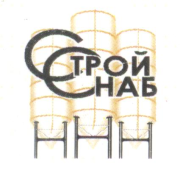 Общество с ограниченной ответственностью		 «СтройСнаб»ИНН 5005050124, ОГРН 1095005000804, 140209, Московская область, г.Воскресенск, ул.Цесиса, д.11 стр.2 Телефон/факс (925)391-32-40; (496)44-48-147                                   Коммерческое предложение  Компания  «СтройСнаб»  предлагает Вам следующую продукцию:Портландцемент М500Д0-225р /мешок, 3350 навалом(само-вывоз).Отгрузка на поддон +5 р./мешок; обмотка стрейч плёнкой +2.5 р./мешок.Возможна расфасовка в МКР по тонне.Пиломатериал обрезной, не обрезной, естественной влажности для строительных и прочих работ. Cосна, ель- размер до150=6400руб.куб,больше 150=6700руб.куб; лиственница – от 35000р.куб.Известь негашеная в МКР и навалом 42% - 4800 руб./т                                                               60% - 5100 руб./т                                                85% - 5500 руб./тКлей плиточный  от 140 руб./мешок 25кгКлей для газосиликатных блоков – от 120 руб./мешок 25 кгЦены могут быть скорректированы в зависимости от объёма заказа.Надеемся на долгосрочное и взаимовыгодное сотрудничество!С уважением,
Балан Ольга Сергеевна
8(925) 391-32-40
а-mail: cemmarket@mail.ru
сайт: http://stroysnab-company.ru